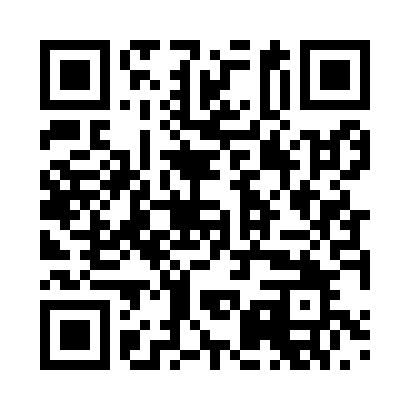 Prayer times for Alterode, GermanyMon 1 Apr 2024 - Tue 30 Apr 2024High Latitude Method: Angle Based RulePrayer Calculation Method: Muslim World LeagueAsar Calculation Method: ShafiPrayer times provided by https://www.salahtimes.comDateDayFajrSunriseDhuhrAsrMaghribIsha1Mon4:506:491:184:517:499:412Tue4:476:471:184:527:509:433Wed4:446:441:184:537:529:454Thu4:416:421:174:547:549:475Fri4:386:401:174:557:559:506Sat4:356:371:174:567:579:527Sun4:326:351:164:577:599:548Mon4:296:331:164:578:009:569Tue4:266:311:164:588:029:5910Wed4:236:291:164:598:0410:0111Thu4:206:261:155:008:0510:0412Fri4:176:241:155:018:0710:0613Sat4:146:221:155:018:0910:0914Sun4:116:201:155:028:1010:1115Mon4:086:181:145:038:1210:1416Tue4:056:151:145:048:1410:1617Wed4:016:131:145:058:1610:1918Thu3:586:111:145:058:1710:2119Fri3:556:091:135:068:1910:2420Sat3:526:071:135:078:2110:2721Sun3:496:051:135:088:2210:2922Mon3:456:031:135:088:2410:3223Tue3:426:011:135:098:2610:3524Wed3:395:591:135:108:2710:3825Thu3:355:571:125:118:2910:4126Fri3:325:551:125:118:3110:4427Sat3:285:531:125:128:3210:4728Sun3:255:511:125:138:3410:5029Mon3:215:491:125:138:3610:5330Tue3:185:471:125:148:3710:56